يك شوريلايحه نحوه كمكهاي اشخاص حقيقي و حقوقي به سازمان آموزش فني و حرفه‌اي كشور(در اجراي ماده «141» آيين‌نامه داخلي مجلس شوراي اسلامي)كميسيون‌هاي ارجاعياصلي‌:فرعي‌:معاونت قوانيناداره كل تدوين قوانينباسمه تعاليشماره 37559/53107تاريخ 31/3/1395معاونت امور مجلس رئيس جمهورهيأت وزيران در جلسه مورخ 16/3/1395 موافقت كرد:در اجراي ماده (141) قانون آيين‌نامه داخلي مجلس شوراي اسلامي لوايح مندرج در فهرست پيوست كه تأييد شده به مهر«دفتر هيأت دولت» است، در دستور كار مجلس شوراي اسلامي قرار گيرد.اسحاق جهانگيريمعاون اول رئيس‌جمهورشماره: 179225/45731تاريخ: 13/9/1391جناب آقاي دكتر لاريجانيرئيس محترم مجلس شوراي اسلاميلايحه «نحوه كمكهاي اشخاص حقيقي و حقوقي به سازمان آموزش فني و حرفه‌اي كشور» كه بنا به پيشنهاد وزارت تعاون، كار و رفاه اجتماعي در جلسه مورخ 21/8/1391 هيأت وزيران به‌تصويب رسيده است، براي طي تشريفات قانوني به پيوست تقديم مي‌شود.محمود احمدي‌نژادرئيس جمهورمقدمه (دلايل توجيهي):نظر به اينكه بخش عمده‌اي از عملكرد سازمان آموزش فني و حرفه‌اي كشور توسط بخشهاي خصوصي داراي مجوز صورت پذيرفته است و نيز در برنامه‌هاي مختلف توسعه كشور به ويژه ماده (21) قانون برنامه پنجساله پنجم توسعه جمهوري اسلامي ايران به حضور فعال و مؤثر بخشهاي غيردولتي در توسعه كمي و كيفي آموزشهاي فني و حرفه‌اي تأكيد شده است و تعداد زيادي از خيّرين جهت احداث و تجهيز مراكز آموزشي و يا ساير كمكهاي بلاعوض اعلام آمادگي نموده‌اند ولي به علت عدم وجود مجوز، اجابت درخواست‌هاي آنان ميسر نشده است، لذا لايحه زير تقديم مي‌شود:عنوان لايحه:نحوه كمكهاي اشخاص حقيقي و حقوقيبه سازمان آموزش فني و حرفه‌اي كشورماده واحده- سازمان آموزش فني و حرفه‌اي كشور مجاز است به منظور گسترش و بهسازي مهارت‌آموزي و فراهم نمودن زمينه‌هاي ايجاد اشتغال پايدار در كشور، كمكها و هداياي اشخاص حقيقي و حقوقي را دريافت و با جلب‌نظر آنها براي احداث و تجهيز مراكز آموزشي مربوط مصرف نمايد. استفاده از كمكهاي مذكور براي توسعه تشكيلات و پرداخت هزينه‌هاي پرسنلي ممنوع است.وزير تعاون، كار و رفاه اجتماعي			رئيس‌جمهور 			هيات‌رئيسه محترم مجلس شوراي اسلامياحتراماً، در اجراي ماده (4) قانون تدوين و تنقيح قوانين و مقررات كشور مصوب 25/3/1389 نظر معاونت قوانين نسبت به لايحه «نحوه كمكهاي اشخاص حقيقي و حقوقي به سازمان آموزش فني و حرفه‌اي كشور» به‌شرح پيوست تقديم مي‌گردد.                                                                                               معاونت قوانيننظر اداره‌كل تدوين قوانينمعاون محترم قوانيناحتراماً در اجراي بندهاي (2) و (4) ماده (4) قانون تدوين و تنقيح قوانين و مقررات كشور مصوب 25/3/1389 نظر اين اداره‌كل به شرح زير تقديم مي‌گردد:1- سابقه تقديم:ماده 134 -  قبلاً تقديم نگرديده است-  قبلاً در جلسه علني شماره         مورخ            تقديم و در تاريخ              در  مجلس/  كميسيون  (موضوع اصل 85 قانون اساسي) رد شده و اينك: با تغيير اساسي پيش از انقضاء شش ماه  با انقضاء شش ماه     مجدداً قابل پيشنهاد به مجلس2- در اجراي بند (2) ماده (4) قانون تدوين و تنقيح قوانين و مقررات كشور: در لايحه تقديمي آيين‌نگارش قانوني و ويرايش ادبي3- از نظر آيين‌نامه داخلي مجلس (شكلي):الف- ماده 131-اول- موضوع و عنوان مشخصدوم- دلايل لزوم تهيه و پيشنهاد در مقدمه        سوم- موادي متناسب با اصل موضوع و عنوان     ب- ماده 136- امضاء مقامات مسؤول را   ج- ماده 142- لايحه تقديمي داراي	            است و پيشنهاد آن به عنوان                      مواجه با ايراد4- در اجراي بند(4) ماده(4) قانون تدوين و تنقيح قوانين و مقررات كشور مصوب 25/3/1389:اول: از نظر قانون اساسي؛	لايحه تقديمي با قانون اساسي بطوركلي مغايرتدوم: از نظر سياست‌هاي كلي نظام و سند چشم‌انداز؛	لايحه تقديمي با سياست‌هاي كلي نظام و سند چشم‌انداز مغايرت   سوم: از نظر قانون برنامه؛	لايحه تقديمي با قانون برنامه مغايرتچهارم: از نظر آيين‌نامه داخلي مجلس (ماهوي)؛	الف- لايحه تقديمي با قانون آيين‌نامه داخلي مجلس مغايرت 	ب- ماده 144- رعايت اصل هفتاد و پنجم قانون اساسي	ج- ماده 185- موجب اصلاح يا تغيير برنامه مصوب                    و نياز به          رأي نمايندگان	تعداد يك برگ اظهارنظر به ضميمه تقديم مي‌شود.مديركل تدوين قوانين___________________________________________________5- لايحه تقديمي از حيث پيشگيري از وقوع جرم با بند(5) اصل(156) قانون اساسي مغايرتمعاونت اجتماعي و پيشگيري از وقوع جرم قوه قضائيهضميمه نظر اداره‌كل تدوين قوانينبيان مستندات و دلايل مغايرت:نظر اداره‌كل اسناد و تنقيح قوانيندر اجراي بند (1):                    الف- درخصوص طرح/لايحه  تقديمي قوانين متعارض ب- درخصوص طرح/لايحه  تقديمي قوانين مرتبط در اجراي بند (3):با عنايت به بررسي‌هاي به‌عمل آمده قانونگذاري در اين موضوع    تعداد دو برگ سوابق قانوني و دلايل ضرورت قانونگذاري به ضميمه تقديم مي‌شود.                                                                                 مديركل اسناد و تنقيح قوانينضميمه نظر اداره‌كل اسناد و تنقيح قوانينسوابق قانوني و دلايل ضرورت قانونگذاري- سوابق قانونيدوره دهم ـ سال اول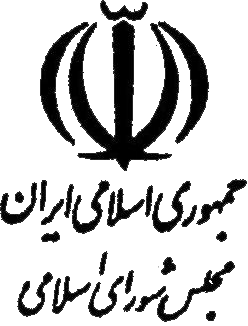      شماره چاپ          83تاريخ چاپ 24/4/1395     شماره‌ثبت            72به‌موجب اصل پنجاه و سوم (53) قانون اساسي كليه دريافت‌هاي دولت بايد در حسابهاي خزانه‌داري كل متمركز شود. بنابراين لايحه تقديمي از اين جهت كه به مسئله واريز هداياي اشخاص به‌ خزانه‌داري كل اشاره ننموده است مغاير با قانون اساسي تلقي مي‌شود.قانون برنامه پنجساله پنجم توسعه جمهوري اسلامي ايران (1394-1390) (مصوب 15/10/1389)ماده 21 - دولت مكلف است به منظور گسترش شايستگي حرفه‌اي از طريق افزايش دانش و مهارت با نگرش به انجام كار واقعي در محيط، اصلاح هرم تحصيلي نيروي كار و ارتقاء و توانمندسازي سرمايه‌هاي انساني، كاهش فاصله سطح شايستگي نيروي كار كشور با سطح استاندارد جهاني و ايجاد فرصتهاي جديد شغلي و حرفه‌اي براي جوانان وارتقاء جايگاه آموزشهاي فني و حرفه‌اي براي نظام آموزش فني و حرفه‌اي و علمي - كاربردي كشور اعم از رسمي، غيررسمي و سازمان نايافته، ظرف يكسال از تاريخ تصويب اين قانون در محورهاي زير سازوكارهاي لازم را تهيه و با پيش‌بيني الزامات مناسب اجراء كند:الف- استمرار نظام كارآموزي و كارورزي در آموزشهاي رسمي متوسطه و عالي، غيررسمي فني و حرفه‌اي و علمي - كاربردي ب - فراهم‌سازي ارتقاء مهارت در كشور از طريق اعطاء تسهيلات مالي با نرخ ترجيحي و تأمين فضاهاي فيزيكي و كالبدي با شرايط سهل و زمينه‌سازي حضور فعال و مؤثر بخش غيردولتي در توسعه آموزشهاي رسمي و غيررسمي مهارتي و علمي - كاربردي كشورج - افزايش و تسهيل مشاركت بهره‌برداران از آموزش فني و حرفه‌اي در بخشهاي دولتي و غيردولتيد - هماهنگي در سياستگذاري و مديريت در برنامه‌ريزي آموزشهاي فني و حرفه‌اي كشور به‌عنوان يك نظام منسجم و پويا متناسب با نياز كشور هـ - كاربست چهارچوب صلاحيتهاي حرفه‌اي ملي به صورت منسجم براي ارتباط صلاحيتها، مدارك و گواهينامه‌ها در سطوح و انواع مختلف در حوزه حرفه و شغل در جهت به رسميت شناختن يادگيري مادام‌العمر و تعيين شايستگي‌هاي سطوح مختلف مهارتيو- نيازسنجي و برآورد نيروي انساني كارداني مورد نياز و صدور مجوز لازم و حمايت به منظور تأسيس و توسعه مراكز آموزش دوره‌هاي كارداني در بخش خصوصي و تعاوني و ايجاد ظرفيتهاي موردنياز تا سال چهارم برنامه ز- رتبه‌بندي مراكز آموزشهاي فني و حرفه‌اي رسمي و غيررسمي براساس شاخصهاي مديريت اجرائي، فرآيند ياددهي - يادگيري، نيروي انساني، تحقيق و توسعه منابع و شاخص پشتيباني فراگيران /ف